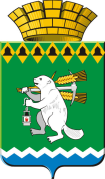  ОБЩЕСТВЕННАЯ  ПАЛАТА Артемовского городского округа 623780, Свердловская область, город Артемовский, площадь Советов,3План работы Общественной палатыАртемовского городского округа на 2023 годУтвержден на заседании  Общественной палатыпротокол  №  10 от 21.12.2022Председатель Общественной палаты            			                        Р.А. Калугинавопросы для обсуждениясрокиответственные Участие в мероприятиях по подготовке  и  празднованию85 – летия города  АртемовскогоУчастие в мероприятиях по подготовке  и  празднованию85 – летия города  АртемовскогоУчастие в мероприятиях по подготовке  и  празднованию85 – летия города  АртемовскогоУчастие в мероприятиях по подготовке  и  празднованию85 – летия города  АртемовскогоЗаседания ОП1.О мерах, принятых Администрацией Артемовского городского округа по строительству нового полигона ТКО. 2.О выдвижении кандидатуры на городскую Галерею Почета.Январь Калугина Р.А.1.Об оказании качественных медицинских услуг жителям Артемовского городского округа и перспективах развития здравоохранения на территории  Артемовского городского округа. 2. Информация о результатах работы Администрации Артемовского городского округа по исполнению мероприятий Плана противодействия коррупции за 2022 год. Февраль Калугина Р.А.1.Социальный контракт, как путь выхода семьи из трудной жизненной ситуации.2.О модернизации системы образования на территории Артемовского городского округа.О планируемых мероприятиях в 2023 году, посвященных Году педагога и наставника.3. Отчет Администрации Артемовского городского округа  о результатах проведения мониторинга качества предоставления государственных (муниципальных) услуг за 2022 год.Март Калугина Р.А1.О ходе выполнения Администрацией Артемовского городского округа поручений  Президента Российской Федерации   по проведению догазификации на территории Артемовского городского округа.2.Отчет  Администрации Артемовского городского округа о системе обеспечения антимонопольных требований Администрацией АГО в 2022 году.Апрель Калугина Р.А.1. О развитии конкуренции и обеспечение условий для благоприятного инвестиционного климата в Артемовском городском округе.2. О состоянии, безопасности и развитии игровых детских и спортивных площадках на территории Артемовского городского округа (совместно с МБУ «Жилкомстрой»). Май Калугина Р.А.О работе загородных лагерей по созданию условий для отдыха и оздоровления детей. ИюньКалугина Р.А.О деятельности управляющих компаний, работающих на территории Артемовского городского округа.Июль Калугина Р.А.О создании условий по  предоставлению населению качественных транспортных услуг на территории Артемовского городского округа.Сентябрь   Калугина Р.А.Итоги работы проверки выполненных работ по  капитальному ремонту многоквартирных домов в 2023 году.Октябрь Калугина Р.А.Информация о предоставлении населению льгот и субсидий по оплате за предоставление коммунальных услуг. Ноябрь Калугина Р.А.О ходе реализации национального проекта «Демография» на территории Артемовского городского округа. Декабрь Калугина Р.А.Общественный контрольРеализация национальных проектов  в  «Образовании», «Культуре», «Здравоохранении».Качество проведения капитального ремонта МКД.Рейды по проверке содержания придомовых территорий жителями, проживающими в частном секторе.Рейды по проверке торговых точек, расположенных на территории Артемовского городского округа.Посещение Управляющих компаний.В течение года Калугина Р.А.Организационные мероприятияУчастие членов Общественной палаты  в семинарах, Форумах, совместных заседаниях, проводимых Общественной палатой Свердловской области, Общественной палатой Российской Федерации.Участие в заседаниях рабочей группы по вопросам коррупции, созданной при Общественной палате Свердловской областиПо факту проведенияКалугина Р.А.Афанасьев А.А.Участие в отчетах главы Артемовского городского округа перед населением по итогам 2022 года  в формате выездных встреч.По факту проведенияКалугина Р.А.Работа Общественной палаты с мобилизованными, с семьями мобилизованных	Участие в мероприятиях по сбору и отправке помощи жителями Донбасса, военнослужащим в зоне СВО, семьям мобилизованных «Артемовский своих не бросает»;Консультативная  помощь мобилизованным, семьям мобилизованных;Психологическая помощь мобилизованным, семьям мобилизованных, организованная членом  Общественной палаты, благочинным Артемовского благочиния Алапаевской епархии Русской православной церкви, протоиереем Н.Трушниковым; Участие председателя Общественной палаты в работе городского Штаба #МЫ ВМЕСТЕ;   Участие председателя Общественной палаты в работе инициативной группы по отправке гуманитарной помощи мобилизованным.Калугина Р.А.Участие членов Общественной палаты в  публичных слушаниях, в заседаниях комиссий Думы Артемовского городского округа, в заседаниях Думы Артемовского городского округа.По факту проведенияКалугина Р.А. Афанасьев А.А.Общественная экспертиза проектов нормативно-правовых актов Администрации Артемовского городского округа.Ежов К.С.Участие членов Общественной палаты в работе комиссий Администрации Артемовского городского округа и иных органов местного самоуправления.По факту проведенияКалугина Р.А.Организация взаимодействия между комиссиями по экономическим вопросам, бюджету и налогам Думы Артемовского городского округа и Общественной палатой. Участие в обсуждении проекта бюджета социально-экономического развития Артемовского городского округа  на 2023 год.По факту проведенияМалых А.П.Организация взаимодействия между комиссиями по социальным вопросам Думы Артемовского городского округа и Общественной палатой.Участие в обсуждении вопросов образования, здравоохранения, спорта, культуры, молодежной политики.По факту проведенияЮрьев В.В.Организация взаимодействия между комиссиями по вопросам ЖКХ Думы Артемовского городского округа и Общественной палатой.Участие в обсуждении вопросов ЖКХ, деятельности управляющих компаний, деятельности МБУ «Жилкомстрой».По факту проведенияКучин А.Н.Размещение информации о деятельности Общественной палаты в сети Интернет:На сайте Артемовского городского округа «Общественная палата Артемовского городского округа»«АРТ online: Артемовский городской округ»В группах WhatsApp: Группа «ВБ» И.Е.КожевинаГруппа «Общественная палата» Р.А.КалугинаСоциальная сеть «Одноклассники» Р.А.КалугинаВ СМИ:Муниципальная газета «Артемовский рабочий»;Газета «Все будет!»ООО «Газета «Егоршинские вести»ОО «Альтекс медиа»Калугина Р.А.Кожевина И.Е.Работа с обращениями гражданКалугина Р.А.